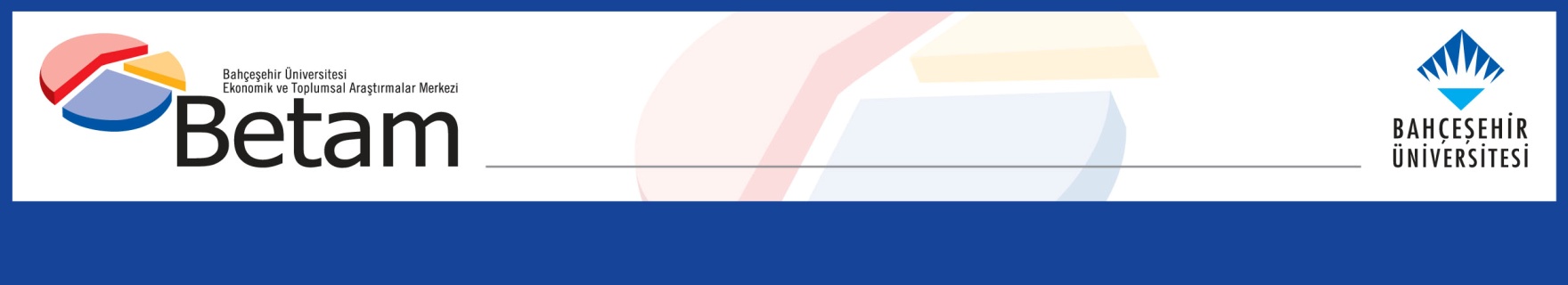 	SANAYİ İSTİHDAMINDA ARTIŞ, İŞGÜCÜNDE AZALIŞLA İŞSİZLİKTE GÜÇLÜ DÜŞÜŞSeyfettin Gürsel*,  Mehmet Cem Şahin**Yönetici Özeti Mevsim etkilerinden arındırılmış işgücü verilerine göre tarım dışı işsizlik oranı Kasım 2019 döneminde Ekim dönemine kıyasla 0,3 puan azalarak yüzde 15,5 olarak gerçekleşmiştir. Bu dönemde tarım dışı istihdam 75 bin kişi artarken, tarım dışı işgücü 9 bin kişi azalmıştır. Sektörel verilere göre sadece sanayi sektöründe istihdam artışı yaşanmıştır. Sanayi sektöründe 92 binlik istihdam artışı kaydedilirken, inşaatta 10 bin, hizmetlerde ise 8 binlik istihdam azalışı kaydedilmiştir. Mevsim etkilerinden arındırılmış verilere göre erkek istihdamı 101 bin artarken iken kadın istihdamında ise 38 binlik azalış görülmektedir. Tarım dışı istihdamda artış, işgücünde düşüş Mevsim etkilerinden arındırılmış verilere göre Kasım 2019 döneminde Ekim 2019 dönemiyle kıyaslandığında tarım dışı işgücü 9 bin azalarak 27 milyon 551 bine gerilerken, tarım dışı istihdam 75 bin artarak 23 milyon 281 bin kişi olarak kaydedilmiştir (Şekil 1, Tablo 1). Son üç 36 dönemde (Kasım 2016-Kasım 2019) işgücünde azalış 6 dönemde gözlemlenmişti. Ancak bu dönemler istihdamda güçlü azalışların gerçekleştiği döenmlerdi. İlk kez istihdamın arttığı bir dönede işgücünde azalış görülüyor. Bu gelişmeler sonucunda tarım dışı işsiz sayısı 84 bin kişi azalarak 4 milyon 270 bin olarak kaydedilmiş, tarım dışı işsizlik oranı da yüzde 15,5 seviyesine gerilemiştir. Şekil 1 Mevsim etkilerinden arındırılmış tarım dışı işgücü, istihdam ve işsizlik oranı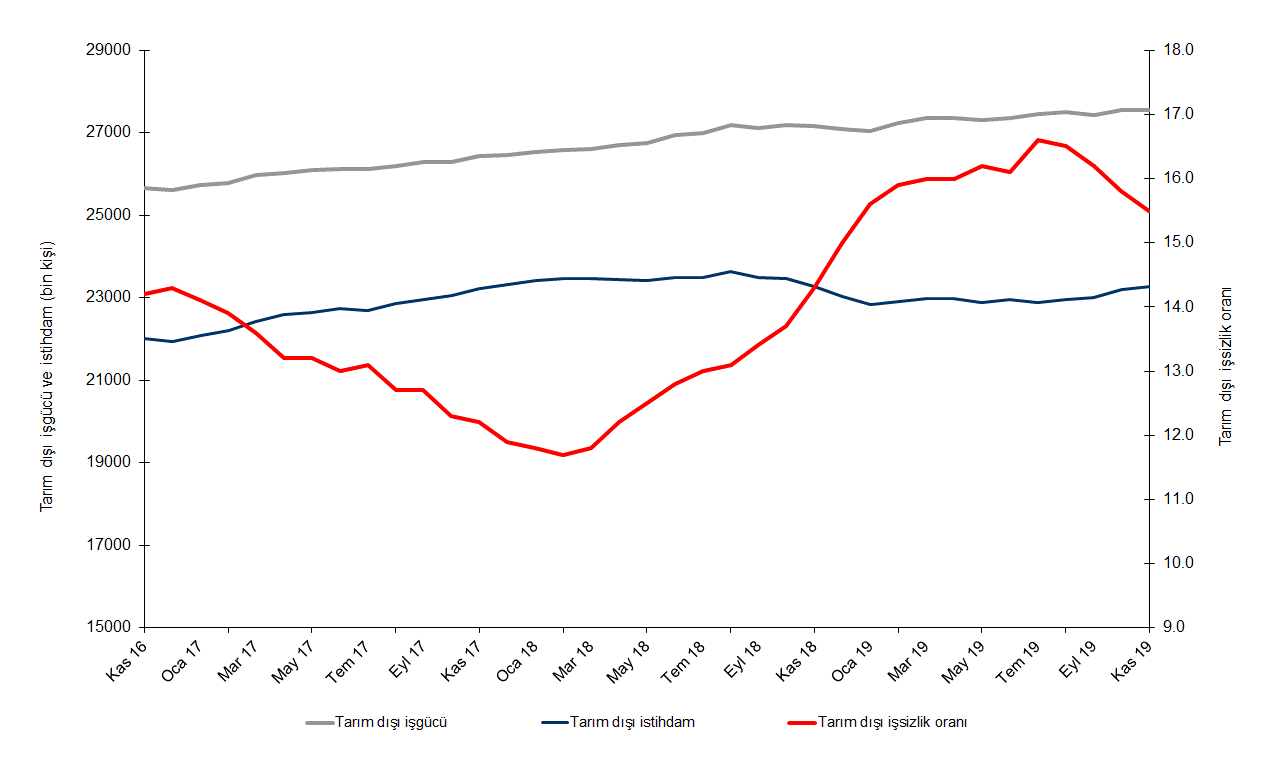 Kaynak: TÜİK, BetamAralık 2019 döneminde işsizlikte azalış bekliyoruzBetam tahmin modeli, mevsim etkilerinden arındırılmış tarım dışı işsizliği Kasım 2019 döneminde yüzde 15,7 olarak tahmin etmişti. Tarım dışı işsizlik oranı bu dönemde yüzde 15,5 olarak gerçekleşti. Betam tahmin modeli Aralık 2019 döneminde mevsim etkilerinden arındırılmış tarım dışı işsizlik oranının 0,2 yüzde puan azalarak yüzde 15,3 seviyesine gerileyeceğini öngörmektedir.Tahmin modelinin ayrıntılarına Betam internet sitesinden ulaşılabilir. Tahmin modelinde kullanılan Kariyer.net verilerinden ilan başına başvuru sayısı Şekil 2'de gösterilmektedir. Kariyer.net'in verileri Betam tahmin modelinin girdilerinden biri olmakla birlikte tek etken değildir. Tahminde kullanılan ekonometrik modelde İŞKUR verileri, reel kesim güven endeksi, kapasite kullanım oranı gibi farklı birçok değişken kullanılmaktadır. Şekil 2 Mevsim etkilerinden arındırılmış tarım dışı işsizlik oranı ve ilan başına başvuru sayısı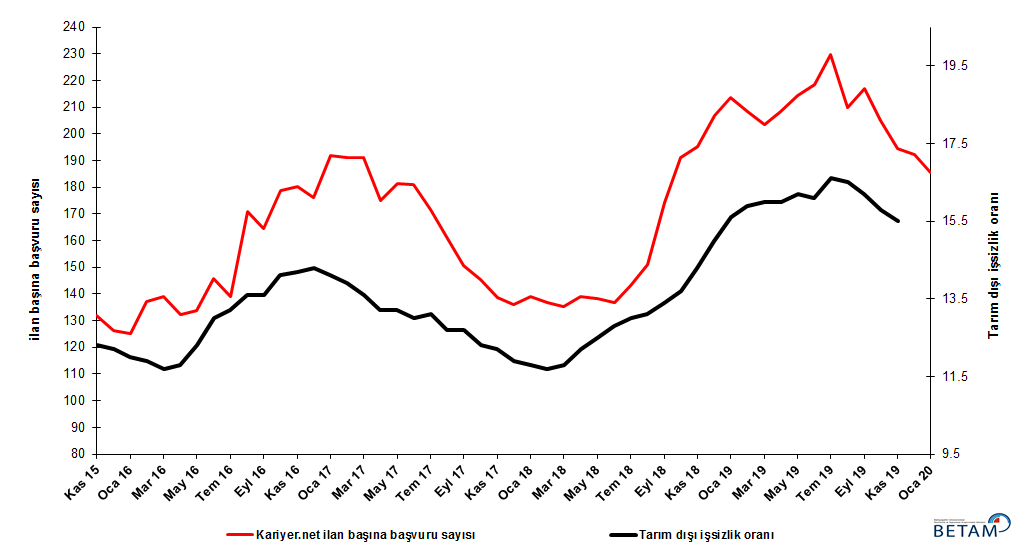 Kaynak: Kariyer.net, TÜİK, BetamTarım ve sanayide istihdam artışı, hizmetler ve inşaatta istihdam kaybıMevsimsellikten arındırılmış sektörel istihdam verilerine göre Kasım 2019 döneminde Ekim 2019 dönemine kıyasla sanayi ve tarımda istihdam artışı, inşaat ve hizmetlerde istihdam azalışı kaydedilmiştir (Şekil 3, Tablo 2). Tarım sektöründe Ekim 2019 döneminde 89 bin azalış kaydedilirken, Kasım 2019 döneminde 45 binlik artış gerçekleşmiştir. Hizmetlerde ise Ekim’deki 48 binlik artıştan sonra Kasım döneminde 8 binlik istihdam azalışı gerçekleşmiştir. İnşaatta Ekim ayındaki 46 binlik istihdam artışı Kasım döneminde yerini 10 binlik azalışa bırakmıştır. Sanayi sektöründe ise Ekim ayında 92 binlik istihdam artışı kaydedilmiştir.        Şekil 3 Sektörlerin istihdam değişimi (bin kişi)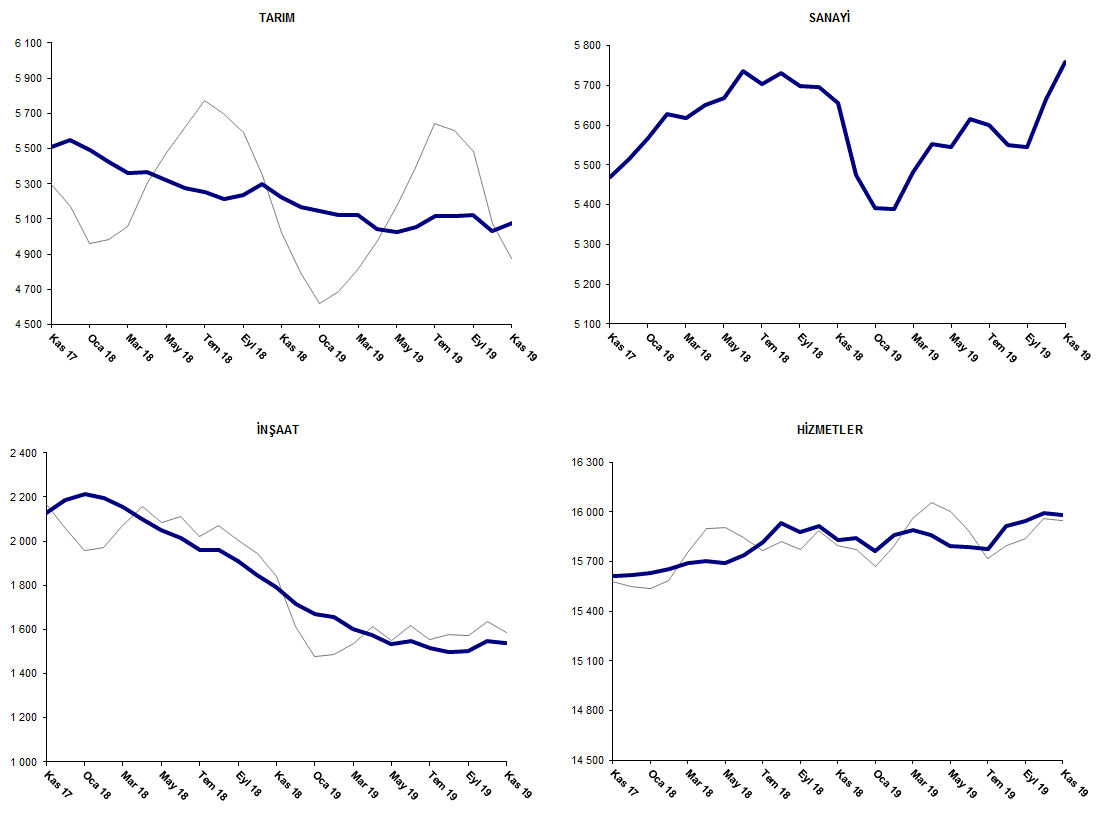 Kaynak: TÜİK, BetamTarım dışı istihdam yıllık bazda 11 ay sonra arttıKasım 2019 döneminde bir önceki yılın aynı dönemine kıyasla mevsim etkilerinden arındırılmamış tarım dışı işgücü artışı 356 bin (yüzde 1,3) ile sınırlı kalmış. tarım dışı istihdam ise 2 bin (yüzde 0,01) artmıştır (Şekil 4). Yıllık işgücü artışı temposu normal eğiliminin bir hayli altında kalmaya devam etmiştir. Tarım dışı istihdam ise yıllık bazda 11 ay aradan sonra ilk kez artışa geçmiştir. Bu gelişmelerin sonucunda Kasım 2019 döneminde geçen yılın aynı dönemine kıyasla tarım dışı işsiz sayısı artışı 354 bin oyarak gerçekleşmiştir.Şekil 4 Tarım dışı işgücü, istihdam ve işsiz sayısında yıllık değişimler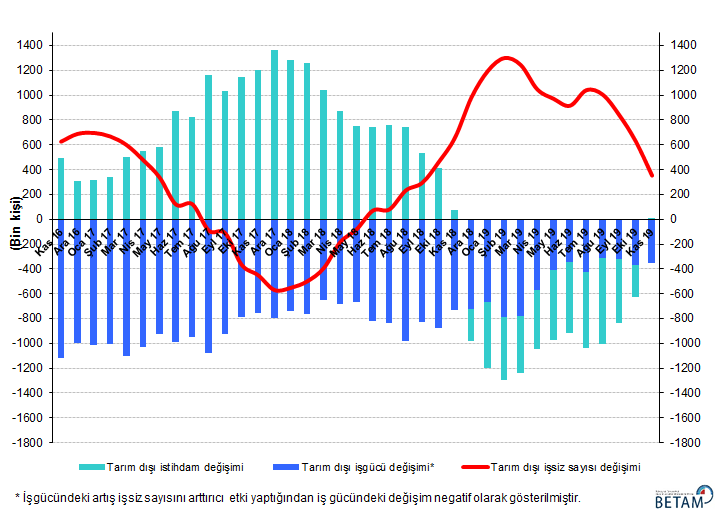 
Kaynak: TÜİK, BetamErkeklerde güçlü istihdam artışıŞekil 5’te mevsim etkilerinden arındırılmış kadın ve erkek tarım dışı işsizlik oranları verilmektedir.  Kasım 2019 döneminde kadınların tarım dışı işsizlik oranı Ekim 2019’a kıyasla yüzde 0,1’lik azalışla 20,8 olarak kaydedilmiştir. Erkeklerin işsizlik oranı ise yüzde 0,3 puan azalarak 13,4 olarak gerçekleşmiştir. Tarım dışı işsizlik oranlarındaki toplumsal cinsiyet farkı 7,1 yüzde puandan 7,5 puana yükselmiştir.Bu dönemde kadın iş gücündeki 55 binlik azalışın yanında, kadın istihdamı 38 binlik azalış kaydetmiştir. Tarım dışı kadın işsizliğindeki düşüşte kadın iş gücündeki azalış etkili olmuştur. Buna karşılık erkek işgücündeki 36 binlik artışın yanında erkek istihdamı 101 binlik artış kaydetmiştir (Tablo 3).  Son bir yılda erkek işgücü 184 bin artarken kadın işgücü 167 bin artmıştır. Yıllık erkek işgücü artışı seviyesi uzun aradan sonra ilk kez kadın işgücü artışı seviyesini geçmiştirŞekil 5: Mevsim etkilerinden arındırılmış kadın ve erkek tarım dışı işsizlik oranları (%)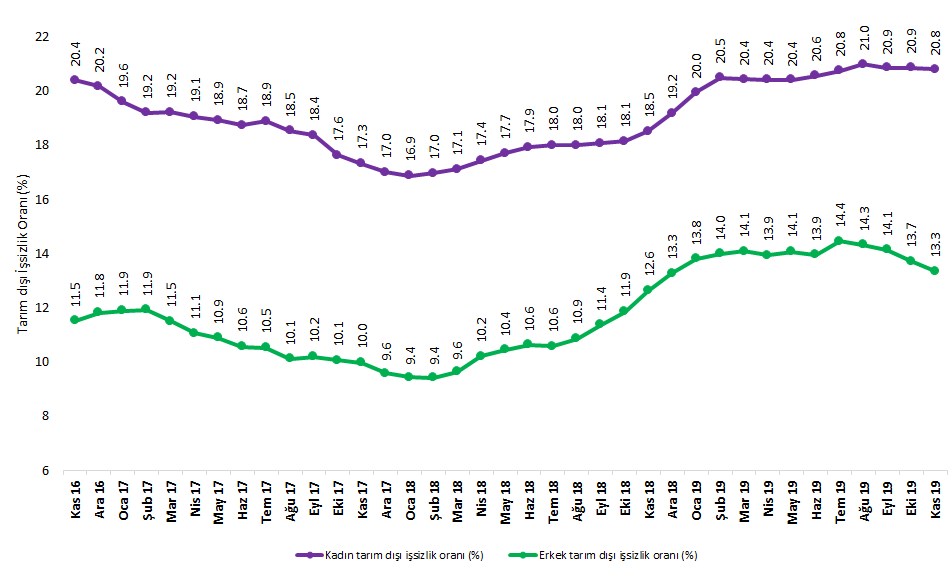 Kaynak: TÜİK, BetamTablo 1 Mevsim etkilerinden arındırılmış tarım dışı işgücü göstergeleri (bin kişi) *Kaynak: TÜİK, BetamTablo 2 Mevsim etkilerinden arındırılmış sektörel istihdam (bin kişi) *Kaynak: TÜİK, BetamTablo 3: Mevsim etkilerinden arındırılmış kadın ve erkek tarım dışı işgücü göstergeleri (bin kişi) Kaynak: TÜİK, Betamİşgücüİstihdamİşsizlikİşsizlik OranıAylık değişimlerAylık değişimlerAylık değişimlerKasım 162566722022364514.2%İşgücüİstihdamİşsizlikAralık 162560721945366214.3%-60-7717Ocak 172572222095362714.1%115150-35Şubat 172579122206358513.9%69111-42Mart 172596422433353113.6%173227-54Nisan 172602022585343513.2%55152-97Mayıs 172609122647344413.2%71629Haziran 172612922732339713.0%3885-47Temmuz 172612222700342213.1%-7-3225Ağustos 172619222866332612.7%70166-96Eylül 172628422946333812.7%928012Ekim 172629123057323412.3%7111-104Kasım 172644023214322612.2%149157-8Aralık 172646923319315011.9%29105-76Ocak 182654123409313211.8%7290-18Şubat 182658423474311011.7%4465-21Mart 182660123462313911.8%17-1229Nisan 182670723449325812.2%106-13119Mayıs 182675723412334512.5%49-3786Haziran 182693723489344812.8%18077103Temmuz 182699023481350913.0%53-861Ağustos 182718623625356113.1%19714453Eylül 182712023486363413.4%-66-13973Ekim 182718423460372413.7%64-2690Kasım 182716723282388514.3%-17-178161Aralık 182709523031406415.0%-72-251179Ocak 192704622827421915.6%-49-204155Şubat 192723122901433015.9%18474110Mart 192735222976437616.0%1227547Nisan 192736422986437816.0%12102Mayıs 192729622874442216.2%-68-11244Haziran 192735622952440416.1%6078-18Temmuz 192744722891455616.6%91-61152Ağustos 192749922962453716.5%5271-19Eylül 192743922994444516.2%-6032-92Ekim 192756123206435515.8%121212-91Kasım 192755123281427015.5%-975-84TarımSanayiİnşaatHizmetlerAylık değişimlerAylık değişimlerAylık değişimlerAylık değişimlerKasım 1652775316198614720TarımSanayiİnşaatHizmetlerAralık 165307526519581472130-51-281Ocak 175434527419661485612798135Şubat 175476525120161493942-235083Mart 1753855346209214995-91957656Nisan 1753665372212615086-19263491Mayıs 17539953862092151693314-3483Haziran 1753965383206715282-3-3-25113Temmuz 1754995363210815229103-2041-53Ağustos 1754675437215215277-32744448Eylül 175508542121241540141-16-28124Ekim 1754915470209315494-1749-3193Kasım 175507547021291561516036121Aralık 17554755142187156184044583Ocak 1854925567221215630-55532512Şubat 1854215627219415653-7160-1823Ağustos 1753625618215415691-59-9-4038Nisan 1853655650209815702332-5611Mayıs 1853205669205015694-4519-48-8Haziran 1852785737201515738-4268-3544Temmuz 1852525703196115817-26-34-5479Ağustos 1852135730195915936-3927-2119Eylül 185236569819111587723-32-48-59Ekim 185298569618471591762-2-6440Kasım 1852255656179415832-73-40-53-85Aralık 1851685474171515843-57-182-7911Ocak 1951455392167015765-23-82-45-78Şubat 1951255388165615858-20-4-1493Mart 1951225482160415889-394-5231Nisan 1950455553157415859-7771-30-30Mayıs 1950255546153215796-20-7-42-63Haziran 1950525616154815788277016-8Temmuz 195118560015181577466-16-30-14Ağustos 1951155551149815914-3-49-20140Eylül 19512155461503159446-5530Ekim 1950325666154915992-891204648Kasım 19507757581539159844592-10-8Kadın İşgücüKadın İstihdam Kadın İşsizErkek İşgücü Erkek İstihdam Erkek İşsizKasım 1674705947152318150160602090Aralık 1674545950150418180160312149Ocak 1774515991146018297161212176Şubat 1774996060143918283161042179Mart 1775986139145918363162512112Nisan 1776046155144918403163692035Mayıs 1776666215145118407164032004Haziran 1776766238143818449165011948Temmuz 1776976244145318438164961942Ağustos 1777166287142918497166261872Eylül 1777796350142918504166181886Ekim 1777776406137018496166371859Kasım 1778466487135918547166971850Aralık 1778796539134018580167991781Ocak 1879206583133718592168371755Şubat 1879336587134518606168551751Mart 1879246568135618662168661797Nisan 1879916599139318725168141911Mayıs 1880466622142418743167861957Haziran 1880886638144918850168462004Temmuz 1881116651146018843168481995Ağustos 1881886715147318961169022059Eylül 1881856707147818919167692150Ekim 1882516755149618892166532239Kasım 1882726740153218866164832383Aralık 1883316734159718845163442500Ocak 1983596691166818834162342600Şubat 1984176692172518900162572644Mart 1984596731172818913162502663Nisan 1984206701171918879162492630Mayıs 1983856674171118862162082654Haziran 1984106681173018887162532634Temmuz 1984346684175018963162242739Ağustos 1984756696177918956162412716Eylül 1984526689176318966162852681Ekim 1984936721177219014164072608Kasım 1984386683175519050165082543